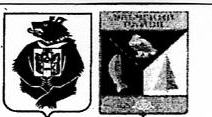 АДМИНИСТРАЦИЯ СЕЛЬСКОГО ПОСЕЛЕНИЯ «СЕЛО БУЛАВА»Ульчского муниципального района Хабаровского краяРАСПОРЯЖЕНИЕ02.09.2015    № 38-р	с. БулаваО внесении изменений в распоряжение администрации сельского поселения «Село Булава» от 02.09.2014 № 35-р «Об утверждении Порядка применения бюджетной классификации Российской Федерации в части, относящейся к расходам бюджета сельского поселения «Село Булава» Ульчского муниципального района»	В соответствии со статьёй 9 и положениями главы 4 Бюджетного кодекса Российской Федерации, в целях реализации бюджетных полномочий сельского поселения «Село Булава» Ульчского муниципального района:	1.Внести изменение в прилагаемый Порядок применения бюджетной классификации Российской Федерации в части, относящейся к расходам бюджета сельского поселения «Село Булава» Ульчского муниципального района (прилагается).	2.Контроль за выполнением настоящего распоряжения возложить на главного специалиста администрации сельского поселения Банзерук Т.А.	3.Опубликовать настоящее распоряжение в информационном листке органа местного самоуправления «Село Булава» в «Вестнике местного самоуправления» и разместить на официальном сайте администрации в сети Интернет.	4.Настоящее распоряжение вступает в силу после его официального опубликования (обнародования)Глава сельского поселения                                                        Н.П.РосугбуУтвержденраспоряжением администрациисельского поселения «Село Булава»от 02.09.2015 № 38-р1.  В раздел 0104 «Функционирование правительства Российской Федерации, высших исполнительных органов государственной власти субъектов Российской Федерации, местных администраций» внести изменения:8  31 0П32  - «Закон Хабаровского края от 24.11.2010г №49 «О наделении органов местного самоуправления Хабаровского края государственными полномочиями Хабаровского края по применению законодательства об административных правонарушениях»2. В раздел 0304 « Органы юстиции» внести изменения:8 32 5930 – государственная регистрация актов гражданского состояния3.  Целевую статью  муниципальной программы сельского поселения по разделу 0113 «Другие общегосударственные вопросы» дополнить:8 71 0091 – муниципальная программа «Управление и распоряжение муниципальным имуществом сельского поселения  «Село Булава» Ульчского муниципального района на 2014-2016 годы»4. Целевые статьи по разделу 0314  «Другие вопросы в области национальной безопасности и правоохранительной деятельности» дополнить:7 40 0000 – муниципальная программа Предупреждение коррупции в сельском поселении «Село Булава» Ульчского муниципального района на 2014-2016 годы»Подпрограммой муниципальной программы является целевая статья7 41 0061 -  изготовление печатной продукции на тему анти- коррупционной пропаганды7 50 0000 – муниципальная программа «Противодействие экстремизму и профилактика терроризма на территории сельского поселения «Село Булава» Ульчского муниципального района на 2014-2016 годы»Подпрограммой муниципальной программы является целевая статья7 51 0071 – изготовление печатной продукции, социальной рекламы по тематике противодействия экстремизма и терроризма7 60 0000 – муниципальная программа  «Укрепление правопорядка, профилактика правонарушений и усиление борьбы с преступностью, противодействие коррупции на территории сельского поселения «Село Булава» Ульчского муниципального района на 2015-2017 годы»Подпрограммой муниципальной программы является целевая статья7 61 0081 – мероприятия по повышению эффективности охраны общественного порядка и обеспечения общественной безопасности5. Целевая статья по разделу 1102  «Массовый спорт»  включает в себя :0 90 0000 -  муниципальную программу «Развитие физической культуры и спорта в сельском поселении «Село Булава» Ульчского муниципального района на 2015 -2017 годы»Подпрограммой муниципальной программы является целевая статья0 91 0001 – проведение мероприятий в области физической культуры и спорта в рамках муниципальной программы «Развитие физической культуры и спорта в сельском поселении «Село Булава» Ульчского муниципального района на 2015-2017 годы»